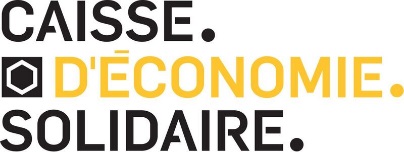 Membres du conseil d’administration et groupes représentésGroupeDescription du groupeDescription du groupeSiègesRég.NomGroupe 1Syndicat des professionnels du gouvernement du Québec (SPGQ)Syndicat des professionnels du gouvernement du Québec (SPGQ)Siège 1QcZahra LouasiGroupe 2Confédération des syndicats nationaux (CSN)Confédération des syndicats nationaux (CSN)Siège 2QcDenise BoucherGroupe 2Confédération des syndicats nationaux (CSN)Confédération des syndicats nationaux (CSN)Siège 3QcClaude AllardGroupe 3Autres regroupements syndicauxAutres regroupements syndicauxSiège 4QcLouise PettigrewGroupe 3Autres regroupements syndicauxAutres regroupements syndicauxSiège 5MtlDenis RoyGroupe 4Institutions financières de l’économie sociale et solidaireInstitutions financières de l’économie sociale et solidaireSiège 6MtlLéopold BeaulieuGroupe 5Les coopératives et leurs organismes associésLes coopératives et leurs organismes associésSiège 7MtlGérald LaroseGroupe 5Les coopératives et leurs organismes associésLes coopératives et leurs organismes associésSiège 8MtlChhoan SokchiveneathGroupe 6Les associations à but non lucratif et leurs organismes associésLes associations à but non lucratif et leurs organismes associésSiège 9QcJeanne RobinGroupe 6Les associations à but non lucratif et leurs organismes associésLes associations à but non lucratif et leurs organismes associésSiège 10QcGarry LavoieGroupe 7Les entreprises culturelles et leurs organismes associésLes entreprises culturelles et leurs organismes associésSiège 11QcvacantGroupe 7Les entreprises culturelles et leurs organismes associésLes entreprises culturelles et leurs organismes associésSiège 12MtlFrançois-Xavier MichauxGroupe 8Des membres adhérant à la mission de la CaisseDes membres adhérant à la mission de la CaisseSiège 13LanKatina BinetteGroupe 8Des membres adhérant à la mission de la CaisseDes membres adhérant à la mission de la CaisseSiège 14MtlJosée MontpetitGroupe 8Des membres adhérant à la mission de la CaisseDes membres adhérant à la mission de la CaisseSiège 15MtlMathieu Pellerin